а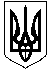 УКРАЇНАЖовківська міська радаЛьвівського району Львівської області3-тя позачергова сесія VІII-го демократичного скликання РІШЕННЯВід  24.12.2020 р. №8							м. ЖовкваПро затвердження Програми«Безпечне місто Жовква»на 2021 рік	З метою підвищення загального рівня безпеки м.Жовква, для підтримки порядку, аналізу і розкриття злочинів, та ін.враховуючи висновки постійних депутатських комісії, керуючись ст.26 Закону України «Про місцеве самоврядування в Україні» Жовківська міська рада ВИРІШИЛА:Затвердити Програму «Безпечне місто Жовква» на 2021 рік, що додається.2. Контроль за виконанням рішення покласти на постійну депутатську  комісію  з питань  планування  соціально-економічного  розвитку, бюджету, фінансів, інвестицій, торгівлі, послуг та  розвитку  підприємництва (Кожушко М.П.).Міський голова                                                              Олег ВОЛЬСЬКИЙ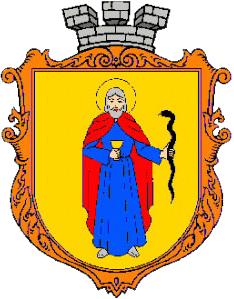 ПРОГРАМА«БЕЗПЕЧНЕМІСТОЖОВКВА»на 2021 рікЖовква 2020Програма «Безпечне Місто Жовква» на2021 рікПравові підстави		 Програма «Безпечне містоЖовква» на 2021 рік (далі – Програма) розроблена на основі:		Конституції України, Бюджетного кодексу України,вимог Закону України «Про місцеве самоврядування в Україні», Закону України «Про державне прогнозування та розроблення програм економічного і соціального розвитку України», Постанови Кабінету Міністрів України від 26.04.2003 № 621 «Про розроблення прогнозних і програмних документів економічного і соціального розвитку та складання проекту державного бюджету».Програма розроблена з метою:підвищення рівня забезпечення публічного порядку, публічної безпеки та протидії злочинності на території міста;протидії тероризму умісті;оперативного виявлення правопорушників та забезпечення доказовою базою.Визначення проблеми, на розв’язання якої спрямована ПрограмаНа фоні зростання соціально-політичної напруги в нашій країні, як ніколи, гостро постає питання посилення безпеки громадян, забезпечення нормальної життєдіяльності міста і захисту комунального майна від умисного пошкодження, знищення або викрадення.На сьогодні збільшується ріст злочинності на території України в цілому та окремихнаселених пунктах зокрема. Працівники Національної поліції на сьогоднішній день не достатньо оснащені сучасними технічними засобами, за допомогою яких, вдавалося б ефективно реагувати на вчинені правопорушення на території міста, а також забезпечило б належну доказову базу при притягненні винних осіб до відповідальності.Разом з тим, упродовж останніх років фінансування заходів пов’язаних з безпекою містапроводиться на недостатньому рівні.Тероризм є реальною загрозою будь-якій державі, а рівень його суспільної небезпеки постійно зростає, особливо в умовах проведення антитерористичної операції у східних регіонах України.Досвід діяльності суб’єктів боротьби з тероризмом вказує на існування потенційних загроз поширення на територію нашої держави проявів міжнародного тероризму, а також наявність передумов до вчинення злочинів терористичної спрямованості й надзвичайних подій техногенного характеру з тяжкими наслідками. Зокрема, є тенденція до зростання масштабів незаконного ввезення в Україну та перевезення її територією вогнепальної зброї, боєприпасів і вибухових речовин.Зазначені проблеми вимагають формування нових підходів до виконання заходів щодо запобігання, реагування і припинення можливих терористичних актів та мінімізації їх наслідків.Виникає нагальна потреба у скоординованій, злагодженій роботі органів місцевого самоврядування міста Жовква та правоохоронних органів, підвищенні оперативності реагування на надзвичайні ситуації, а також вчинення злочинів. При цьому, нові засоби та методи гарантування безпеки міста обов’язково мають відповідати сучасним вимогам, забезпеченню надійності, стійкості та безперебійності роботи в цілодобовому режимі.Жовква має розвинену інфраструктуру, у місті проводяться численні масові заходи, актуальним є питання посилення безпеки дорожнього руху, зменшення кількості злочинів, що пов’язані із пошкодженням, знищенням або викраденням приватного та комунального майна міста, а також попередження скоєння правопорушень. Таким чином, для поліпшення ситуації, що склалася в місті, виникає необхідність встановлення камер спостереження у визначених місцях, а також камер фіксації реєстраційних державних номерів автотранспорту, що в’їжджає та виїжджає з міста, об’єднання усіх камер в єдину систему моніторингу.Досліджуючи іншу сторону забезпечення безпеки громадян в місті Боярка, стало відомо, що в місті гостро стоїть потреба у забезпеченні безпеки дорожнього руху.Наявні численні вимоги забезпечити встановлення необхідних дорожніх знаків, пристроїв для примусового зниження швидкості транспортних засобів, а також нанесення дорожньої розмітки.Відсутність зазначених дорожніх об’єктів постійно наражає на небезпеку усіх учасників дорожнього руху. Крім того, відповідно до п. 1 ст. 21 Закону України «Про автомобільні дороги», органи місцевого самоврядування, що управляють функціонуванням та розвитком вулиць і доріг міст та інших населених пунктів, відповідають за стан вулиць і доріг міст та інших населених пунктів відповідно до діючих норм, у тому числі щодо безпеки руху транспортних засобів і пішоходів.Отже, створення Програми «Безпечне місто» на 2021 рік (далі – Програма) обумовлено потребою впровадження комплексу програмно-апаратних, технічних та організаційних заходів для посилення безпеки населення, захисту приватного і комунального майна від протиправних посягань, захисту стратегічних об’єктів та об’єктів забезпечення життєдіяльності міста.Мета ПрограмиОсновною метою Програми є:- забезпечення ефективної реалізації державної політики в пріоритетному напрямі розвитку держави, зокрема, у сфері безпеки громадян України шляхом здійснення комплексу заходів, спрямованих на усунення причин та умов учинення протиправних діянь, а також налагодження дієвої співпраці правоохоронних органів, органів державної влади й місцевого самоврядування;- сприяння стабільному соціально-економічному розвитку міста, покращенню інвестиційного клімату;- створення системи соціальної профілактики правопорушень, атмосфери суспільної нетерпимості до злочинів;- підвищення рівня правопорядку, забезпечення безпеки гостей міста, туристів, удосконалення діяльності органів державної влади, Національної поліції, покращення їх матеріально-технічного забезпечення;- визначення превентивних заходів, спрямованих на посилення захисту життя і здоров’я людей, громадської безпеки, охорони особливо важливих об'єктів та недопущення проявів тероризму в області;Завдання і заходи ПрограмиУ Програмі передбачається реалізація комплексу заходів із забезпечення належного рівня безпеки та правопорядку в місті Жовква:- створення умов та необхідної платформи, щодо покращення рівня безпеки мешканців міста;- збереження об’єктів благоустрою та історико-культурних цінностей міста Жовква;- запровадження нових форм і методів профілактики правопорушень;- підвищення реагування та покращення показників розкриття злочинів пов’язаних із пошкодженням або знищенням майна, його незаконним заволодінням, грабежами та розбійними нападами, тощо;- створення єдиної локальної міської мережі системи «Безпечне місто», до якої будуть входити усі камери зовнішнього відеонагляду в місті;- встановлення моніторингу за транспортними засобами на в’їздах/виїздах з міста;- забезпечення надійного функціонування територіальної системи запобігання, реагування і припинення терористичних актів та мінімізації їх наслідків, своєчасне надходження інформації щодо загроз вчинення терактів або надзвичайних подій на об'єктах можливих терористичних спрямувань;- забезпечення безперервних, безпечних, економічних та зручних умов руху транспортних засобів і пішоходів вулицями та дорогами міста;- підвищення безпеки дорожнього руху, посилення рівня дисципліни учасників дорожнього руху, оперативне реагування на дорожньо-транспортні події, надзвичайні ситуації, аварії, тощо.Під час визначення конкретних завдань і заходів враховано їх взаємопов’язаність, повноту та всебічність. Так, придбання обладнання для встановлення систем відеоспостереження і відеокамер у місцях масового скупчення громадян збільшить ефективність попередження скоєння правопорушниками злочинів, а також забезпечить належну доказову базу при направленні матеріалів до суду.Основними завданнями Програми є: удосконалення системи реагування на заяви та повідомлення про злочини та правопорушення;покращення інформаційно-аналітичного забезпечення правоохоронних органів з використанням сучасних телекомунікаційних та інформаційних технологій;упровадження сучасних технічних засобів, які сприятимуть профілактиці та протидії злочинності (удосконалення єдиного центру обробки, диспетчеризації та контролю за розглядом заяв та повідомлень про правопорушення);належний контроль за оперативною обстановкою та проведенням масових заходів у місцях їх проведення;забезпечення публічної безпеки і порядку;охорони прав і свобод людини, а також інтересів суспільства і держави;протидії злочинності; творення необхідних умов для запобігання в житлових будинках і на прибудинкових територіях нещасним випадкам, дорожньо-транспортним та іншим пригодам, що можуть спричинити шкоду здоров'ю людей, пошкодження або знищення майна.5. Джерела фінансування Програми	Фінансування заходів Програми здійснюватиметься в межах бюджетних призначень, передбачених вбюджетіміської ради на відповідний рік.Для реалізації заходів Програми можливе залучення коштів з інших джерел фінансування незаборонених діючим законодавством України.6.Очікувані результати від реалізації ПрограмиПридбання обладнання для встановлення новітніх систем відеоспостереження і відеокамер у місцях масового скупчення громадян збільшить ефективність попередження скоєння нових злочинів, забезпечить відповідною доказовою базою правоохоронні органи.Виконання комплексу заходів Програми забезпечить суттєве покращення організації та проведення антитерористичних заходів у місті.Реалізація Програми дозволить за короткий період часу отримати наступні результати:- покращення охорони громадського порядку в місті;- підвищення рівня безпеки в громадських місцях;- своєчасне виявлення та усунення причин і умов, що сприяють вчиненню терористичних актів на території міста;- збереження об’єктів благоустрою та зменшення кількості злочинів, пов’язаних із пошкодженням, знищенням чи викраденням приватного або комунального майна міста;- вдосконалення інформаційної взаємодії між правоохоронними органами та органами місцевого самоврядування;- підвищення ефективності та оперативності роботи поліції з реагування на заяви і повідомлення громадян про злочини, а також розшуку і затримання злочинців у найкоротший термін;- підвищення рівня довіри населення до органів місцевого самоврядування;зниження кількості дорожньо-транспортних пригод;підвищення рівня оперативного реагування правоохоронних органів у випадку скоєння злочинів в місцях здійснення відео нагляду, а також підвищення розкриття злочинів по “гарячим слідам”;попередження скоєння злочинів, таких як пограбування, розбійні напади, незаконне заволодіння транспортними засобами, тощозабезпечення збереження майна фізичних та юридичних осіб, муніципального, відомчого й іншого житлового фонду.Секретар  ради     __________  Марта ГреньПаспорт 
цільової  програми на 2021 рікПрограма «Безпечне місто Жовква».(назва програми)1. Замовник: Жовківськаміська рада Жовківського районуЛьвівської області2. Дата, номер документа  про затвердження програми:_Рішення сесії міської ради від 24 грудня 2020 року №3. Розробник програми: Жовківська міська рада 4. Відповідальні виконавці програми: Жовківська міська рада 5. Терміни реалізації програми: 2021 рік6. Етапи виконання програми: згідно з помісячним розписом асигнувань міського бюджету на 2021 рік7. Загальні обсяги фінансових ресурсів, необхідних для реалізації програми у 2021 році 250000,00 грн.7.1 Коштів місцевого бюджету 250000,00грн.7.2 Коштів інших джерел:____________-_________________________________Секретар ради     __________                                    Марта Грень